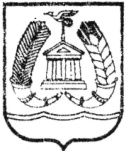 АДМИНИСТРАЦИЯ ГАТЧИНСКОГО МУНИЦИПАЛЬНОГО РАЙОНАЛЕНИНГРАДСКОЙ ОБЛАСТИПРОЕКТ ПОСТАНОВЛЕНИЯОт  04.05.2018 г.                                                                                              №____О внесении изменений в постановлениеадминистрации МО «Город Гатчина» от 28.12.2011 № 1653 «Об утверждении схемы размещения нестационарных торговых объектов,расположенных  на земельных участках, в зданиях, строениях и сооружениях, находящихся в государственной и муниципальной собственности на территории МО «Город Гатчина»(в редакции от 19.04.2018  № 1706)На основании протокола  № 6 от  04.05.2018 г. заседания координационного совета по размещению нестационарных объектов, формирующих инфраструктуру потребительского рынка, и объектов благоустройства территорий муниципального образования «Город Гатчина» Гатчинского муниципального района Ленинградской области от 08.02.2018, в соответствии с Федеральным законом от 06.10.2003 № 131-ФЗ «Об общих принципах организации местного самоуправления в Российской Федерации», Федеральным законом от 28.12.2009 № 381-ФЗ «Об основах государственного регулирования торговой деятельности в Российской Федерации», Постановлением Правительства Российской Федерации № 291 от 04.05.2016 г. «Об утверждении правил установления субъектами Российской Федерации нормативов минимальной обеспеченности населения площадью торговых объектов и методики расчета нормативов минимальной обеспеченности  населения площадью торговых объектов, а также о признании утратившим силу Постановления Правительства Российской Федерации от 24.09.2010 г. № 754», Приказом Комитета по развитию малого, среднего бизнеса и потребительского рынка Ленинградской области № 22 от 18.08.2016 г. «О порядке разработки и утверждения схем размещения нестационарных торговых объектов на территории муниципальных образований Ленинградской области», руководствуясь Уставом Гатчинского муниципального района, Уставом МО «Город Гатчина»,ПОСТАНОВЛЯЕТ:1. Внести изменения в приложение к постановлению администрации МО «Город Гатчина» от 28.12.2011 № 1653 «Об утверждении схемы размещения нестационарных торговых объектов, расположенных на земельных участках, в зданиях, строениях и сооружениях, находящихся в государственной и муниципальной собственности на территории МО «Город Гатчина» (в редакции от 19.04.2018 № 1706), изложив его в редакции, согласно приложению к настоящему постановлению.2. Постановление администрации Гатчинского муниципального района от 19.04.2018  № 1706 «О внесении изменений в постановление администрации МО «Город Гатчина» от 28.12.2011 № 1653 «Об утверждении схемы размещения нестационарных торговых объектов, расположенных на земельных участках, в зданиях, строениях и сооружениях, находящихся в государственной и муниципальной собственности на территории МО «Город Гатчина» (в редакции от 01.11.2017 № 4748)» считать утратившими силу. 3. Настоящее постановление вступает в силу с момента его официального опубликования в газете «Гатчинская правда» и подлежит размещению на официальном сайте Гатчинского муниципального района в сети Интернет.4. Контроль исполнения настоящего постановления возложить на заместителя главы администрации Гатчинского муниципального района по городскому хозяйству Е.Ю. Фараонову.Главы администрации                                                                        Гатчинского муниципального района                                         Е.В. ЛюбушкинаИсп. Рудченко Н.А.                                                        ПРИЛОЖЕНИЕ                                           к постановлению администрации Гатчинского муниципального районаот _________ № ____Схема размещения нестационарных торговых объектов на территории МО «Город Гатчина» Гатчинского муниципального районаИдентификационный номер нестационарного торгового объектаМесто размещения нестационарного торгового объекта (адресный ориентир)Вид нестационарного торгового объектаПлощадь нестационарного торгового объектаСпециализация нестационарного торгового объектаПравообладатель нестационарного торгового объекта (наименование, ИНН)Реквизиты документов на размещение нестационарного торгового объектаЯвляется ли правообладатель нестационарного торгового объекта субъектом малого и (или) среднего предпринимательства (да,нет)Период размещения нестационарного торгового объекта(с __по__)1234567891г. Гатчина,ул. Красная (торговая зона)5 киосков140продовольственные, непродовольственные товарыООО «Центр потребительского рынка города Гатчина»договор аренды № 3206-05  от 17.08.2005дапролонгирован на неопределенный срок2г. Гатчина,пр.25 Октября, д.632 киоска1 торговая палатка40продовольственные, непродовольственные товарыООО «Центр потребительского рынка города Гатчина»договор аренды№ 3207-05от 17.08.2005дапролонгирован на неопределенный срок3г. Гатчина,пр.25 Октября, д.502 киоска и1 торговая палатка40продовольственные, непродовольственные товарыООО «Центр потребительского рынка города Гатчина»договор аренды№ 3210-05от 17.08.2005дапролонгирован на неопределенный срок4г. Гатчина,ул. Володарского    (напротив школы  №1)2 торговых палатки30продовольственные, непродовольственные товарыООО «Центр потребительского рынка города Гатчина»договор аренды№ 3205-05 от 17.08.2005дапролонгирован на неопределенный срок5г. Гатчина, уголул. Радищева и  ул. Урицкого3 торговых палатки30продовольственные товары (плодовоовощная продукция, бахчевые культуры) непродовольственные товары  (елки, новогодняя продукция, цветы и сопутствующие товары)ООО «Центр потребительского рынка города Гатчина»договор аренды№ 3209-05от 17.08.2005дапролонгирован на неопределенный срок6г. Гатчина,ул. Урицкого            (у поликлиники)торговая палатка15продовольственные товары (плодовоовощная продукция, бахчевые культуры) непродовольственные товары (елки, новогодняя продукция, цветы и сопутствующие товары)ООО «Центр потребительского рынка города Гатчина»договор аренды№ 3208-05 от 17.08.2005дапролонгирован на неопределенный срок7г. Гатчина,          ул.120-й Гатчинской дивизии,у д.1автоцистерна10продовольственные товары (молоко в розлив)Григорьев А.В.Уведомление № 159-20 от 05.02.2018да03.02.2018 –03.01.20198г. Гатчина,                ул. Новоселов,            у д.9автоцистерна10продовольственные товары (молоко в розлив)Григорьев А.В. Уведомление № 159-20 от 05.02.2018да03.02.2018 - 03.01.20199г. Гатчина,                ул. Слепнева, у д.6автоцистерна10продовольственные товары (молоко в розлив)Григорьев А.В.Уведомление № 159-20 от 05.02.2018да03.02.2018 - 03.01.201910г. Гатчина,          ул. Киргетова,              у д. 21автоцистерна10продовольственные товары (молоко в розлив)Григорьев А.В.Уведомление № 159-20 от 05.02.2018да03.02.2018 - 03.01.201911г. Гатчина,          пр.25 Октября,          у д. 28автоцистерна10продовольственные товары (молоко в розлив)Григорьев А.В.Уведомление № 159-20 от 05.02.2018да03.02.2018 - 03.01.201912г. Гатчина,                 ул. Киргетова,               у д. 11автоцистерна10продовольственные товары (молоко в розлив)Григорьев А.В.Уведомление № 159-20 от 05.02.2018да03.02.2018 - 03.01.201913г. Гатчина,              ул. К. Подрядчиковау д. 13автоцистерна10продовольственные товары (молоко в розлив)Григорьев А.В.Уведомление № 159-20 от 05.02.2018да03.02.2018 - 03.01.201914г. Гатчина,ул. Авиатрассы Зверевой,           у д. 7бавтоцистерна10продовольственные товары (молоко в розлив)Григорьев А.В.Уведомление № 159-20 от 05.02.2018да03.02.2018 - 03.01.201915г. Гатчина, ул.К.Маркса,         у д. 12/5автоцистерна10продовольственные товары (молоко в розлив)Григорьев А.В.Уведомление № 159-20 от 05.02.2018да03.02.2018 - 03.01.201916г. Гатчина,ул. Академика Константинова,у д.5автоцистерна10продовольственные товары (молоко в розлив)Григорьев А.В.Уведомление № 159-20 от 05.02.2018да03.02.2018 - 03.01.201917г. Гатчина,          пр.25 Октября,   у д.48автоцистерна10продовольственные товары (молоко в розлив)Григорьев А.В.Уведомление № 159-20 от 05.02.2018да03.02.2018 - 03.01.201918г. Гатчина,пр.25 Октября,у д.59автоцистерна10продовольственные товары (молоко в розлив)Григорьев А.В.Уведомление № 159-20 от 05.02.2018да03.02.2018 - 03.01.201919г. Гатчина,ул. Урицкого,у д.28автоцистерна10продовольственные товары (молоко в розлив)Григорьев А.В.Уведомление № 159-20 от 05.02.2018да03.02.2018 - 03.01.201920г. Гатчина,ул. Заводская,у д.1автоцистерна10продовольственные товары (молоко в розлив)Григорьев А.В.Уведомление № 159-20 от 05.02.2018да03.02.2018 - 03.01.201921г. Гатчина,ул. Изотова, у д.13автоцистерна10продовольственные товары (молоко в розлив)Григорьев А.В.Уведомление № 159-20 от 05.02.2018да03.02.2018 - 03.01.201922г. Гатчина,       ул. Генерала Кныша,          у д.6автоцистерна10продовольственные товары (молоко в розлив)Григорьев А.В.Уведомление № 159-20 от 05.02.2018да03.02.2018 - 03.01.201923г. Гатчина, ул.Урицкого,у д.10автоцистерна10продовольственные товары (молоко в розлив)Григорьев А.В.Уведомление № 159-20 от 05.02.2018да03.02.2018 - 03.01.201924г. Гатчина, Красноармейский пр. (у оранжереи)автоцистерна10продовольственные товары (молоко в розлив)Григорьев А.В.Уведомление № 159-20 от 05.02.2018да03.02.2018 - 03.01.201925г. Гатчина,ул. Хохлова, у д.9автоцистерна10продовольственные товары (молоко в розлив)Григорьев А.В.Уведомление № 159-20 от 05.02.2018да03.02.2018 - 03.01.201926г. Гатчина, ул.Матвеева(у механического завода)автоцистерна10продовольственные товары (молоко в розлив)Григорьев А.В.Уведомление № 159-20 от 05.02.2018да03.02.2018 - 03.01.201927г. Гатчина,ул. Чехова,у д.14автоцистерна10продовольственные товары (молоко в розлив)Григорьев А.В.Уведомление № 159-20 от 05.02.2018да03.02.2018 - 03.01.201928г. Гатчина,ул. Соборная,у д. 29 акиоск10непродовольственные товары (печатная продукция)ООО «Невоблпечать-Гатчина»договор аренды№ 3820-1/16  от  25.03.2011дапролонгирован на неопределенный срок29г. Гатчина,              ул. Соборная,              у д. 21акиоск10непродовольственные товары (печатная продукция)ООО «Невоблпечать-Гатчина»договор аренды№ 3820-1/16  от  25.03.2011дапролонгирован на неопределенный срок30г. Гатчина,                  ул. Авиатриссы Зверевой,                у д. 5киоск10непродовольственные товары (печатная продукция)ООО «Невоблпечать-Гатчина»договор аренды№ 3820-1/16  от  25.03.2011дапролонгирован на неопределенный срок31г. Гатчина, ул.К.Маркса,у д. 19киоск10непродовольственные товары (печатная продукция)ООО «Невоблпечать-Гатчина»договор аренды№ 3820-1/16  от  25.03.2011дапролонгирован на неопределенный срок32г. Гатчина,ул. К.Маркса,               у д. 54киоск10непродовольственные товары (печатная продукция)ООО «Невоблпечать-Гатчина»договор аренды№ 3820-1/16  от  25.03.2011дапролонгирован на неопределенный срок33г. Гатчина,пр. 25 Октября,у д. 63киоск10непродовольственные товары (печатная продукция)ООО «Невоблпечать-Гатчина»договор аренды№ 3820-1/16  от  25.03.2011дапролонгирован на неопределенный срок34г. Гатчина,       ул. К. Подрядчиковау д. 7акиоск10непродовольственные товары (печатная продукция)ООО «Невоблпечать-Гатчина»договор аренды№ 3820-1/16  от  25.03.2011дапролонгирован на неопределенный срок35г. Гатчина,                ул. Радищева,    у д. 5киоск10непродовольственные товары (печатная продукция)ООО «Невоблпечать-Гатчина»договор аренды№ 3820-1/16  от  25.03.2011дапролонгирован на неопределенный срок36г. Гатчина,пр. 25 Октября,          у д. 28киоск10непродовольственные товары (печатная продукция)ООО «Невоблпечать-Гатчина»договор аренды№ 3820-1/16  от  25.03.2011дапролонгирован на неопределенный срок37г. Гатчина, ул. Красная, у д. 17акиоск10непродовольственные товары (печатная продукция)ООО «Невоблпечать-Гатчина»договор аренды№ 3820-1/16  от  25.03.2011дапролонгирован на неопределенный срок38г. Гатчина, ул. Радищева, у д. 15киоск10непродовольственные товары (печатная продукция)ООО «Невоблпечать-Гатчина»договор аренды№ 3820-1/16  от  25.03.2011дапролонгирован на неопределенный срок39г. Гатчина,пл. Балтийского вокзалакиоск10непродовольственные товары (печатная продукция)ООО «Невоблпечать-Гатчина»договор аренды№ 3820-1/16  от  25.03.2011дапролонгирован на неопределенный срок40г. Гатчина,пл. Варшавского вокзалакиоск10непродовольственные товары (печатная продукция)ООО «Невоблпечать-Гатчина»договор аренды№ 3820-1/16  от  25.03.2011дапролонгирован на неопределенный срок41г. Гатчина,ул. Соборная,у д. 13киоск10непродовольственные товары (печатная продукция)ООО «Невоблпечать-Гатчина»договор аренды№ 3820-1/16  от  25.03.2011дапролонгирован на неопределенный срок42г. Гатчина,пр. 25 Октября,у д. 41киоск10непродовольственные товары (печатная продукция)ООО «Невоблпечать-Гатчина»договор аренды№ 3820-1/16  от  25.03.2011дапролонгирован на неопределенный срок43г. Гатчина,пр.25 Октября,у д. 50киоск10непродовольственные товары (печатная продукция)ООО «Невоблпечать-Гатчина»договор аренды№ 3820-1/16  от  25.03.2011дапролонгирован на неопределенный срок44г. Гатчина,ул. Чехова, у д. 23 (ТРК «Гатчинский» центральный вход)торговая палатка3продовольственные товарыООО «Мария»договор аренды № 3799 от 29.10.2009дадо 2024 года45г. Гатчина,ул. Академика Константиновау д.5торговая палатка3продовольственные товары (плодовоовощная продукция, бахчевые культуры) ИП Гасанов Ариф Эльхан оглыУведомление № 158-20 от 05.02.2018да01.04.2018-01.11.201846г. Гатчина,              сквер «Юность»торговая палатка, торговая тележка11смешанныйассортимент(выпечка, мороженое,прохладительные напитки,воздушныешары, сувенирная продукция)ИП Винокурова М.Е. (5 кв.м)ИП Воробьева Е.И. (3 кв.м)ИП Воробьева Е.И. (3 кв.м)Уведомление № 797-20 от19.02.2018Уведомление № 905-20 от 19.02.2018 г.Уведомление № 904-20 от 19.02.2018 г.дадада01.04.2018 – 01.11.201801.04.2018-01.11.201801.04.2018-01.11.201847г. Гатчина, площадь С.С.Богдановаторговая палатка, торговая тележка15смешанныйассортимент(выпечка, мороженое,прохладительные напитки,воздушныешары, сувенирная продукция)----48г. Гатчина,пр. 25 Октября(у типографии)торговая палатка, торговая тележка5продовольственные товары(мороженое,  прохладительные напитки)ИП Винокурова М.Е. (5 кв.м)Уведомление № 805-20 от19.02.2018да01.04.2018-01.11.201849г. Гатчина, ул.Карла Маркса,                                         у д. 54киоск10продовольственные товары (плодовоовощная продукция, бахчевые культуры) непродовольственные товары (елки, новогодняя продукция, цветы и сопутствующие товары)ООО «Радуга»Уведомление  № 166-20 от 05.02.2018да01.04.2018-01.11.201850г. Гатчина,ул. Хохлова,              у д.11торговая палатка, торговая тележка3продовольственные товары  (плодовоовощная продукция, бахчевые культуры)----51г. Гатчина,ул. Изотова,у д. 13торговая палатка3продовольственные товары---исключено постановлением от 08.12.2017 № 523452г. Гатчина,        ул. Куприна, у д.10/18 (торговый комплекс «Мариенбург»2 павильона,3 киоска,4 торговых палатки1715смешанный ассортиментООО «Мария»договор аренды №2864 от 13.07.2004дадо 2053 года53г. Гатчина,ул. Володарского,д. 4аторговый павильон200продовольственныеОАО «Гатчинскийхлебокомбинат»договор аренды № 2471 от14.02.2003дапролонгирован на неопределенный срок54г. Гатчина,               ул. Комсомольцев-подпольщиков,д. 23/25торговый павильон50продовольственные товарыООО «Дуэт»договор аренды №3800-09/16от 29.10.09дапролонгирован на неопределенный срок55г. Гатчина, ул.К.Маркса, у д. 14аторговый павильон25продовольственные товарыООО «Олеся»Договор аренды № 2695 от25.03.2000дапролонгирован на неопределенный срок56г. Гатчина,           ул. Соборная               (от пересеченияпр.25 Октября сул. Соборная до пересеченияул. Красная сул. Соборная)-15----исключено постановлением от 19.04.2018 № 170657г. Гатчина, ул.Соборная   (от пересечения  ул.Красная с ул.Соборная до пересечения ул.Горького с ул.Соборная)торговая палатка, торговая тележка18смешанныйассортимент(выпечка, мороженое,прохладительные напитки,сувенирная продукция, воздушные шары, поп-корн, сахарная вата)ИП Игнатьева М.В.(3 кв.м.)ООО «Циркон»(5 кв.м.)ИП Воробьева Е.И.(5 кв.м.)ИП Винокурова М.Е. (3кв.м)Уведомление № 2568-20 от 09.04.2018Уведомление № 2402-20 от 09.04.2018Уведомление № 2504-20 от 09.04.2018Уведомление № 798-20 от 19.02.2018дадададаС момента издания постановления до 01.11.2018С момента издания постановления до 01.11.2018С момента издания постановления до 01.11.201801.04.2018-01.11.201858г. Гатчина, ул. Соборная, д. 14торговая палатка3воздушные шары----59г. Гатчина,              ул. Соборная                    (от пересечения      ул. Горького с        ул. Соборная до пересечения ул.К. Маркса с                     ул. Соборная)торговая палатка, торговая тележка15смешанныйассортимент(выпечка, мороженое,прохладительные напитки,воздушныешары, сувенирная продукция; поп-корн, сахарная вата)ИП Васильев А.В.(3 кв.м.)ИП Васильев А.В.(6 кв.м.)ИП Васильев А.В.(3 кв.м.)ИП Федоров А.Б. (3 кв.м.)Уведомление № 2561-20 от 09.04.2018Уведомление № 2562-20 от 09.04.2018Уведомление № 2563-20 от 09.04.2018Уведомление № 6614-20 от 18.12.2017дадададаС момента издания постановления до 01.11.2018 г.С момента издания постановления до 01.11.2018 г.С момента издания постановления до 01.11.2018 г.26.12.2017-18.11.201860Бульвар «47 Регион» (от пересечения пр.25 Октября и ул.Рощинская)торговая палатка, торговая тележка15смешанный ассортимент(выпечка, мороженое,прохладительные напитки,воздушныешары, сувенирная продукция)ИП Винокурова М.Е. (5 кв.м) Уведомление № 799-20 от19.02.2018да01.04.2018 – 01.11.201861гор. Гатчина,ул. Чехова,у д. 14торговая палатка15Продовольственные товары (плодовоовощная продукция, бахчевые культуры) непродовольственные товары (елки, новогодняя продукция, цветы и сопутствующие товары)ООО «Центр потребительского рынка города Гатчина»Уведомление № 164-20 от 05.02.2018да01.04.2018- 01.11.201862г. Гатчина, ул. Куприна, у д. 54торговый павильон32продовольственные товары (плодоовощная продукция)Мамедов Р.И.Уведомление № 2067-20 от 27.03.2018даС момента издания постановления на 11 месяцев63г. Гатчина,пр. 25 Октябряу д. 2 корпус 1торговая палатка, торговая тележка6 продовольственные товары (выпечные изделия; сахарная вата; прохладительные напитки)ООО «Циркон» (5 кв.м)Уведомление №796-20 от 19.02.2018да01.04.2018-01.11.201864г. Гатчина,ул. Слепнева,у д. 9торговая палатка6продовольственные товары (плодовоовощная продукция, бахчевые культуры)ООО «Центр потребительского рынка города Гатчина»Уведомление № 165-20 от 05.02.2018да01.04.2018-01.11.201865г. Гатчина,ул. Урицкого,у д. 30торговая палатка12продовольственные товары (фрукты, овощи)---исключено постановлением от 08.12.2017 № 523466г. Гатчина,ул. Урицкого,у д. 12торговая палатка12продовольственные товары (бахчевые культуры, плодовоовощная продукция)непродовольственные товары (елки, новогодняя продукция, цветы, сопутствующие товары)ООО «Центр потребительского рынка города Гатчина»Уведомление № 163-20 от 05.02.2018да01.04.2018- 01.11.201867г. Гатчина, Красноармейский пр-кт(напротив дворца)торговая палатка, торговая тележка24смешанныйассортимент(выпечка, мороженое,прохладительные напитки,воздушныешары, сувенирная продукция)ИП Винокурова М.Е. (5 кв.м)Уведомление № 801-20 от 19.02.2018да01.04.2018-01.11.201868г. Гатчина,(аллея у Березовых ворот, вход в парк)торговая палатка, торговая тележка6смешанныйассортимент(мороженое,прохладительные напитки,сувенирная продукция)ИП Винокурова М.Е. (5 кв.м)Уведомление №803-20 от 19.02.2018да01.04.2018 – 01.11.2018 69г. Гатчина,пл. Варшавского вокзала(справа от входа в здание вокзала)торговая палатка, торговая тележка9продовольственные товары(плодоовощная продукция)ОАО «Российские железные дороги» Малахова В.А.договор субаренды б/н от 23.06.2011дапролонгирован на неопределенный срок70г. Гатчина,пр. 25 Октября, у д. 50торговая палатка17смешанный ассортимент(плодоовощная продукция, цветы, елки, новогодняя продукция и сопутствующие товары)---исключено постановлением от 08.12.2017 № 523471г. Гатчина,             пр. 25 Октября,у д. 10 торговая тележка5продовольственные товары (мороженое, прохладительные напитки)ИП Винокурова М.Е. (5 кв.м)Уведомление № 804-20 от 19.02.2018да01.04.2018-01.11.201872г. Гатчина,пл. Варшавского вокзала(слева от входа в здание вокзала)торговая тележка3продовольственные товары (мороженое,прохладительные напитки)----73г. Гатчина,ул. Урицкого,у д. 12автомагазин (торговый автофургон, автолавка)10продовольственные товары(рыбная продукция)Рубинович Ю.Ю. (5 кв.м.)разрешение № 118 от 05.05.2017да01.05.2017 - 01.04.2018 74г. Гатчина, ул. Солодухина, у д. 23торговая палатка5непродовольственные товары(ритуальная продукция)ИП Трофимова Н.А.( 5 кв.м.)Уведомление № 3149-20 от 04.05.2018даС момента издания настоящего постановления по 01.11.201875г. Гатчина, ул. Соборная, у д. 8торговая палатка3непродовольственные товары (сувенирная продукция)----76г. Гатчина, угол ул. Нестерова и пр. Красноармейскийавтомагазин (торговый автофургон, автолавка)6непродовольственные товары----77г. Гатчина, угол ул. Урицкого и ул. Радищеваавтомагазин (торговый автофургон, автолавка)6непродовольственные товары ----78г. Гатчина, ул. Константинова,у д. 7аавтомагазин (торговый автофургон, автолавка)10продовольственные товары(кондитерские и хлебобулочные изделия)ООО «Бонум групп»разрешение № 130 от 17.07.2017да14.07.2017 -14.06.201879г. Гатчина,ул. Слепнева, у д. 9автомагазин (торговый автофургон, автолавка)10продовольственные товары(кондитерские и хлебобулочные изделия)ООО «Бонум групп»разрешение № 132 от 17.07.2017да 14.07.2017 -14.06.201880г. Гатчина, ул. Киргетова, у д. 23автомагазин (торговый автофургон, автолавка)8продовольственные товары (хлебобулочные изделия)ООО «Бонум групп» (8 кв.м)Уведомление № 653-20 от 19.02.2018 даС момента издания настоящего постановления на 11 месяцев81г. Гатчина, пр. 25 Октября, у д. 15торговая тележка5продовольственные товары(мороженое, прохладительные напитки)----82г. Гатчина, ул. Рощинская, у д. 9аторговая палатка12продовольственные товары (плодовоовощная продукция, бахчевые культуры) непродовольственные товары (елки, новогодняя продукция, цветы и сопутствующие товары)ООО «Центр потребительского рынка города Гатчина»Уведомление № 162-20 05.02.2018да01.04.2018- 01.11.201883г. Гатчина, ул. Авиатриссы Зверевой, уд. 5, корп. 2торговый киоск15продовольственные товары (плодовоовощная продукция, бахчевые культуры) непродовольственные товары (елки, новогодняя продукция, цветы и сопутствующие товары)ООО «Центр потребительского рынка города Гатчина»Уведомление № 161-20 от 31.01.2018да01.04.2018- 01.11.201884г. Гатчина, ул. Соборная, у д. 1торговая тележка3продовольственные товары (морожение, напитки, выпечка)непродовольственные товары (сувениры, печатная, краеведческая продукция)----85г. Гатчина, аллея у Березовых воротторговая тележка3продовольственные товары (морожение, напитки, выпечка)непродовольственные товары (сувениры, печатная, краеведческая продукция)----86г. Гатчина, Ленинградское ш., у д. 12торговый павильон600непродовольственные товарыООО «Доринда»разрешение № 141 от 04.08.2017нет 04.08.2017 -04.07.201887г. Гатчина, сквер «Юность»торговый павильон18непродовольственные товары (печатная, краеведческая продукция)Кульматицкий С.К.Уведомление № 5295-20 от 13.10.2017да01.11.2017-02.10.201888г. Гатчина, ул. Изотова, у д. 13торговый павильон20продовольственные товарыГадиров И.Ш.О.Уведомление № 5296-20 от 13.10.2017да01.11.2017-02.10.201889г. Гатчина, ул. Генерала Кныша, у д. 8акиоск6непродовольственные товары (газетно-журнальная продукция)Синькова А.В.Уведомление № 6012-20 от 30.10.2017да01.11.2017 - 02.10.201890г. Гатчина, ул. Красных военлетов,у д11киоск15продовольственные товары (плодовоовощная продукция, бахчевые культуры) непродовольственные товары (елки, новогодняя продукция, цветы и сопутствующие товары)ООО «Центр потребительского рынка города Гатчина»Уведомление № 160-20 от 05.02.2018да01.04.2018 –01.11.201891г. Гатчина, ул. К.Маркса, у д. 22автолавка6хлебобулочные и кондитерские изделияООО «Гатчинский хлеб»Уведомление № 2545-20 от 09.04.2018даС момента издания настоящего постановления на 11 месяцев92г. Гатчина, Красноармейский пр., напротив д. 28 по пр. Красноармейскийавтолавка6хлебобулочные и кондитерские изделияООО «Гатчинский хлеб»Уведомление № 2543-20 от 09.04.2018даС момента издания настоящего постановления на 11 месяцев93г. Гатчина, ул. Урицкого между д.23 и д.30автолавка6хлебобулочные и кондитерские изделияООО «Гатчинский хлеб»Уведомление № 2546-20 от 09.04.2018даС момента издания настоящего постановления на 11 месяцев